Додаткова інформація на вебресурсах Головного управління ДПС у Херсонській області, Автономній Республіці Крим та м. Севастополі:субсайт (банер «Одноразове добровільне декларування»): https://tax.gov.ua/baneryi/odnorazove-dobrovilne-deklaruvannya YouTube канал:https://www.youtube.com/channel/UCl_DYRBwDo1bmt_7Guq9wxg?view_as=subscriberFacebook: https://www.facebook.com/tax.kherson.crimea.sevastopol/Telegram-канал Державної податкової служби України https://t.me/tax_gov_ua Спілкуйся з Податковою службою дистанційно за допомогою сервісу «InfoTAX» Платники можуть звернутися до податкових інспекцій Херсонщини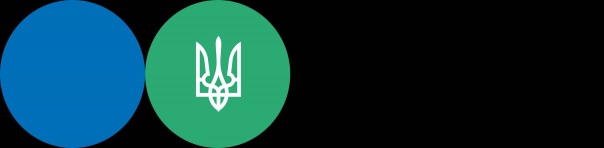 Новокаховська ДПІ, телефон/факс:(05549) 4-52-88 Каховська ДПІ, телефон/факс: (05536) 4-04-43 Чаплинська ДПІ, телефон/факс: (05538) 2-25-32 Бериславська ДПІ, телефон/факс:(05546) 7-21-24Великоолександрівська ДПІ, телефон/факс:(05532) 2-11-40 Високопільська ДПІ, телефон/факс:(05535) 2-23-40  Нововоронцовська ДПІ, телефон: (05533) 2-11-31Великолепетиська ДПІ, телефон: (05543) 2-22-79Верхньорогачицька ДПІ, телефон: (05545) 5-10-93Горностаївська ДПІ, телефон: (05544) 4-17-51Херсонська ДПІ,  телефон: (0552) 32-74-18Білозерська ДПІ, телефон/факс: (05547) 3-37-76Голопристанська ДПІ, телефон: (05539) 2-67-54Скадовська ДПІ, телефон/факс: (05537) 5-22-76 Олешківська ДПІ, телефон/факс: (05542) 2-21-61 Каланчацька ДПІ, телефон/факс:(05530) 3-26-47 Генічеська ДПІ, телефон/факс: (05534) 3-16- 57 Іванівська ДПІ, телефон/факс: (05531) 3-12-50 Нижньосірогозька ДПІ, телефон: (05540) 2-14-99 Новотроїцька ДПІ, телефон: (05548) 5-01-74 Державна податкова cлужба
України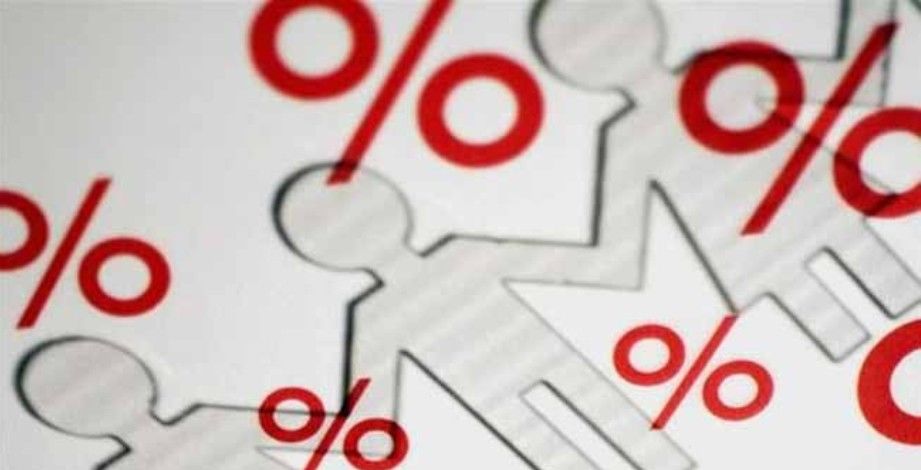 Головне управління ДПC у Херсонській області, Автономній Республіці Крим та м. Севастополі73022, м. Херсон, проспект Ушакова, 75Головне управління ДПС у Херсонській області, Автономній Республіці Крим та м. Севастополі інформує про ставки збору з одноразо-вого (спеціального) добровільного декларування (далі – одноразове декларування) встановлені в п. ___підр. 94 р. ХХ Податкового кодексу України. Сума збору з одноразового декларування щодо задекларованих об’єктів визначається шляхом застосування до бази для нарахування збору з одноразового (спеціального) добровільного декларування таких ставок: а) 5 відсотків: щодо валютних цінностей, розміщених на рахунках у банках в Україні з дотриманням вимог законодавства щодо розміщення коштів в національній та іноземній валютах у готівковій формі та/або банківських металах на поточних рахунках із спеціальним режимом використання в банках України, та щодо права грошової вимоги до резидентів України, визначених пунктом "а" розділу "Об’єкти одноразового (спеціального) добровільного декларування"; щодо об’єктів декларування, визначених пунктами "б"-"е" розділу "Об’єкти одноразового (спеціального) добровільного декларування", що знаходяться (зареєстровані) в Україні, крім тих, які оподатковуються за ставкою, визначеною пунктом в) цього розділу. У цілях одноразового декларування для застосування 5 відсотків ставки збору на дату подання одноразової (спеціальної) добровільної декларації кошти декларанта в національній та іноземній валютах, банківських металах мають бути розміщені на рахунках у банках України. Як альтернативу платник податків може обрати ставку 6 відсотків із сплатою податкового зобов’язання трьома рівними частинами щорічно; б) 9 відсотків: щодо валютних цінностей, розміщених на рахунках в іноземних банках або які зберігаються в іноземних фінансових установах, та щодо права грошової вимоги до нерезидентів України, визначених пунктом "а" розділу "Об’єкти одноразового (спеціального) добровільного декларування"; щодо об’єктів декларування, визначених пунктами "б"-"е" розділу "Об’єкти одноразового (спеціального) добровільного декларування", що знаходяться (зареєстровані) за кордоном, крім тих, які оподатковуються за ставкою, визначеною пунктом б) цього розділу. У цілях одноразового декларування для застосування 9 відсотків ставки збору кошти декларанта в іноземній валюті на дату подання такої декларації мають бути розміщені на рахунках у банках та/або інших фінансових установах за кордоном. Як альтернативу громадянин може обрати ставку 11,5 відсотка із сплатою податкового зобов’язання трьома рівними частинами щорічно. !!! Тимчасово з 1 вересня 2021 року по 1 березня 2022 року ставка збору з одноразового декларування, визначена пунктом б) цього розділу, застосовується у розмірі 7 відсотків. Як альтернативу платник податків може обрати ставку 9,5 відсотка із сплатою податкового зобов’язання трьома рівними частинами щорічно; в) 2,5 відсотка щодо номінальної вартості державних облігацій України з терміном обігу більше ніж 365 днів без права дострокового погашення, придбаних декларантом у період з 1  вересня 2021 року до 31 серпня 2022  року до подання одноразової (спеціальної) добровільної декларації. Як альтернативу платник податків може обрати ставку 3 відсотки із сплатою податкового зобов’язання трьома рівними частинами щорічно. 